系 列 推 荐哈德逊姐妹系列The Hudson Sisters Series作者简介：玛丽亚·斯图尔特（Mariah Stewart）是《纽约时报》（New York Times）和《今日美国》（USA Today）畅销书作家，著有许多长篇小说和中篇小说。她的作品曾入围RITA奖浪漫悬疑类的决选名单，并获得当代浪漫小说类的优秀奖，几个评论国际组织奖（Reviewers International Organization Awards）的优秀女性小说奖，以及《浪漫时代》（Romantic Times）杂志评出的评审选择奖（Reviewers' Choice Award）。她获得过三次金叶奖（Golden Leaf Award），一次新泽西浪漫小说作家组织颁发的终身成就奖，她已被纳入名人堂。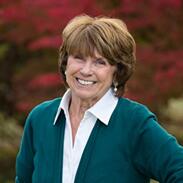 她是新泽西州海茨镇人，与丈夫、两个女儿和两只任性的金毛猎犬生活在宾夕法尼亚州切斯特县起伏的群山之中。她是华盛顿浪漫作家协会的一员，也是国际惊悚片作家协会，新泽西浪漫作家组织和美国浪漫作家协会的成员。欲了解更多关于作者的信息，情访问她的网站www.mariahstewart.com。中文书名：《最后机会的午后场》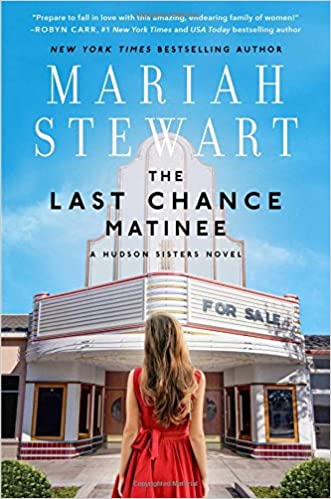 英文书名：THE LAST CHANCE MATINEE (The Hudson Sisters book 1)作    者：Mariah Stewart出 版 社：Gallery代理公司：ANA/Susan Xia页    数：432页出版时间：2017年3月代理地区：中国大陆、台湾审读资料：电子稿类    型：女性小说内容简介：本书来自《纽约时报》（New York Times）畅销书作家玛丽亚·斯图尔特（Mariah Stewart），是她推出的全新系列“哈德逊姐妹”（The Hudson Sisters）的第一部作品，讲述了三个不太亲近的姐妹，在她们的父亲去世后，开始实现他的临终遗愿，在这个过程中，她们不仅发现了关于她们的过去的真相，还有关于彼此——和她们自身——的真相，这将永远地改变她们的未来……在受人尊敬的知名经纪人弗里茨·哈德森（Fritz Hudson）去世后，他在好莱坞留下了属于自己的辉煌痕迹，也留下了两个彼此不知道对方存在的独立家庭。艾莉（Allie）和黛斯·哈德森（Des Hudson）是弗里茨与霍诺拉（Honora）的第一段婚姻的产物，霍诺拉是一位美丽而多愁善感的小明星，她的一生以悲剧告终。在他和霍诺拉的关系破裂后，弗里茨在特拉华湾爱上了新时代嬉皮士苏莎·普拉特（Susa Pratt），但是，虽然弗里茨用他所有的一切爱着苏莎，并和她生下了女儿卡拉（Cara），但他始终没能向她坦白他在西海岸的家庭。现在，弗里茨去世了，三姐妹在一个奇特的场景里，第一次碰了面——她们要继承一大笔遗产。这笔钱可以使艾莉在灾难性的离婚后免于不断加深的债务危机；允许黛斯为受虐待和受伤的动物开设一家救援庇护所；让卡拉在丈夫为了她最好的朋友背叛她之后能够迎来一个崭新的开始。但前提是，姐妹三人要颠覆自己的生活，共同修复一间旧剧院，这是弗里茨在宾夕法尼亚州波科诺山区的家乡小镇长大时最痴迷的一个地方。姐妹们会齐心协力把父亲的愿望变成现实吗？她们会获得远远超出预期的东西吗？中文书名：《糖果屋蓝调》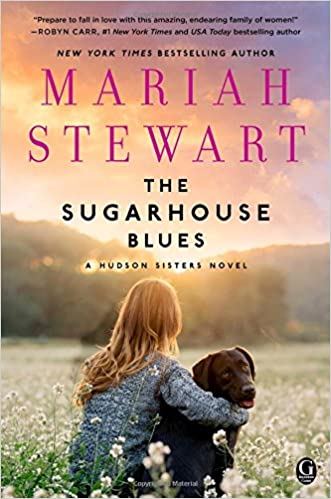 英文书名：THE SUGARHOUSE BLUES (The Hudson Sisters book 2)作    者：Mariah Stewart出 版 社：Gallery代理公司：ANA/Susan Xia页    数：400页出版时间：2018年5月代理地区：中国大陆、台湾审读资料：电子稿类    型：女性小说内容简介：《纽约时报》（New York Times）畅销书作家玛丽亚·斯图尔特在“哈德逊姐妹”系列的第二部中，又为大家带来了更多的“女性小说书迷的猫薄荷”（《书目杂志》如此评价）。艾莉、黛斯和卡拉都有自己的理由，需要分享她们父亲的财产，她们齐聚在他长大的维多利亚时代的家中，却又意外得知了他的又一个秘密：她们还有妹妹——邦妮（Bonnie）。她们不情愿地联合起来，接受弗里茨的挑战，她们与当地一家承包商合作，开始完成弗里茨设立的这项任务，他还为此设立了一个账户，为翻修工作提供资金。虽然修复工作一开始似乎进展顺利，但很快，她们就看出修复工作比原先想象的要复杂得多，而被选来处理资金问题的黛斯需要想方设法延长剩余的资金能坚持的时间，同时寻寻找新的资金来源。    当这些只因DNA联系在一起的陌生人试图成为一个真正的家人时，哈德逊姐妹也试图与她们曾经以为的那个只有自己了解的父亲达成和解。在这个过程中，每个女人都发现了自己理解、原谅、爱的能力，并找出家庭的真谛。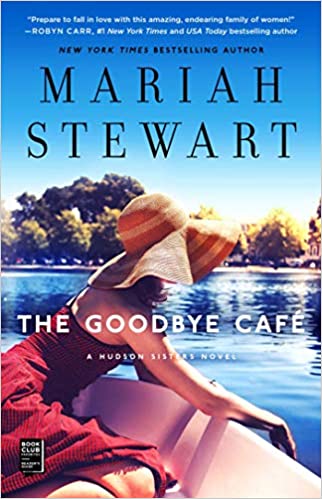 中文书名：《告别咖啡厅》英文书名：THE GOODBYE CAFÉ (The Hudson Sisters book 3)作    者：Mariah Stewart出 版 社：Gallery代理公司：ANA/Susan Xia页    数：416页出版时间：2016年3月代理地区：中国大陆、台湾审读资料：电子稿类    型：女性小说内容简介：    本书来自《纽约时报》畅销书“切萨皮克城日记系列小说”（The Chesapeake Diaries series）的作者玛丽亚·斯图尔特（Mariah Stewart），她的下一本书是她广受欢迎的“哈德逊姐妹系列”的第三部，在到目前为止的故事里，三个不情愿的姐妹开始完成她们父亲的遗愿，并在这个过程中向读者“温馨地提醒了家庭的重要性”（第一次为妇女）。    加州女孩艾莉·哈德森·梦露（Allie Hudson Monroe）迫不及待地等待着糖屋剧院装修完成的那一天，这样她终于可以从父亲那里拿到遗产，离开宾夕法尼亚州了。毕竟，她的生活和她14岁的女儿都在洛杉矶。    艾莉的离婚，让她在破产的边缘摇摇欲坠，为了继续支付她的房子和女儿的私立学校学费，艾莉收拾行装，飞到了东部。但命运总有办法向艾莉抛出一两个方向不定的曲线球，只是她还不知道。她没有预料到，在与疏远的妹妹黛丝（Des）重逢后，在遇到她以前不认识的同父异母妹妹卡拉（Cara）后，她的生活会发生怎样的变化。她当然更想不到，小镇的生活会如此迷人。但最令她感到惊讶的是，她被遗忘已久的艺术才能竟然在剧院的翻新资金用完了的时候，挽救了大局。    只要到了剧院重新开幕的那一天，艾莉就可以走了。但在她生命中，她第一次觉得自己是一个注定有所作为的女人。她会回西海岸，重拾她过去的生活吗？又或者，“这个令人惊叹、可爱的女性家族”的爱，足以让她回到哈德逊家族深深扎根的地方？重要卖点：畅销女性小说系列的最后一部：《告别咖啡厅》是玛丽亚·斯图尔特的第一部平装本系列“哈德逊姐妹系列”的第三部，也是最后一部，这个三部曲记录了来自两个不同的家庭、彼此不知道另一个家庭存在——直到现在——的三姐妹的故事。每本书都聚焦于一个不同的姐妹，讲述了她们的个人旅程。她们要合作修复宾夕法尼亚州波科诺山区的家乡小镇里的一间旧剧院，因为这是她们的父亲临终前的愿望，只有达成这一条件，她们才能继承他的遗产。本系列的第三部聚焦于最后一个姐妹——艾莉，她迫不及待地想要得到她的那一份，回到西部，和她的女人一起生活。畅销书作者踏足新题材，关注新焦点：这一系列标志着著名《纽约时报》畅销书作者、大众简装本浪漫小说常青树作者玛丽亚·斯图尔特（Mariah Stewart）有史以来第一次转型为商业平装本和女性小说的作者。在大众简装本市场得到庞大追随者群体的浪漫小说作家们，成功进入平装本领域的还包括谢里尔·伍兹（Sherryl Woods）的“甜木兰花系列”（Sweet Magnolias series）、苏珊·马利（Susan Mallery）的“恶作剧湾系列”（Mischief Bay series）、而克里斯坦·希金斯（Kristan Higgins）的“说到这里系列”（NOW THAT YOU MENTION IT）。与这些畅销书作者有着相似的作品列表，以及一个和女性小说非常和谐的关联性，现在正是玛丽亚·斯图尔特加入这个原创商业平装本系列领域的最佳时机。与畅销系列的联动：卡拉·普拉特（Cara Pratt），弗里茨的第三个女儿，在特拉华湾的德夫林莱特长大，并在那里安家。德夫林莱特是玛丽亚广受欢迎的畅销书“切萨皮克城日记系列”中的一个地点。“切萨皮克城日记系列”的读者们一定会喜欢这种对玛丽亚最永恒经典的背景地点的致敬，同时也会为这位作者拥抱一种全新的故事情节和形式感到高兴。著名浪漫小说作家：玛丽亚的书总能登上《纽约时报》畅销书排行榜，她的书有几十万册的销量，并在世界各地出版发行，这种新的形式和题材既会吸引玛丽亚作品的老粉丝，也将进一步扩大她的影响范围。谢谢您的阅读！请将反馈信息发至：夏蕊（Susan Xia）安德鲁·纳伯格联合国际有限公司北京代表处北京市海淀区中关村大街甲59号中国人民大学文化大厦1705室邮编：100872电话：010-82504406传真：010-82504200Email：susan@nurnberg.com.cn 网址：http://www.nurnberg.com.cn
微博：http://weibo.com/nurnberg豆瓣小站：http://site.douban.com/110577/